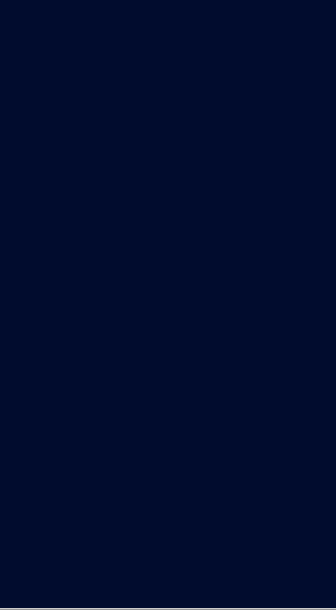 Indholdsfortegnelse1	Definitioner	52	Aftalegrundlag	53	Ikke-eksklusivitet	54	Meddelelse mellem Parterne	55	Kontaktpersoner	56	Bestilling og afbestilling	57	Levering	68	Fakturering og betalingsbetingelser	68.1	Fakturering	68.2	Indhold af faktura	69	Forsikring	810	Erstatningsansvar	810.1	Beløbsmæssig ansvarsbegrænsning	811	Arbejdsklausul vedrørende sikring af arbejdstagerrettigheder i forbindelse med arbejde udført for Københavns Kommune	911.1	Forpligtelsen	911.2	Dokumentation for overholdelse af forpligtelsen	1011.3	Sanktioner for manglende overholdelse af forpligtelsen	1111.4	Besøg på arbejdspladsen	1212	Køretøjer	1212.1	Tomgang	1212.2	Euronorm	1213	Ophævelse af Aftalen	1213.2	Opsigelse ved annullation	1314	Fortrolighed	1314.1	GDPR	1315	Tvister, lovvalg og værneting	1316	Underskrifter	14Sags-nr. [eDoc-nr. [●]]Parterne	Kontrakt-nr. [[●]]Københavns Kommune DanmarkEAN-nummer: (herefter benævnt ”Ordregiver”)og[Indsæt leverandørnavn][Indsæt adresse][Indsæt postnummer og by][Indsæt land]CVR-nummer: [nummer](herefter benævnt ”Leverandøren”)er der indgået følgende Aftale om [●].DefinitionerAftale(n)	Nærværende kontrakt med dertilhørende bilagArbejdsdage	Mandag til fredag bortset fra helligdage, juleaftensdag, nytårsaftensdag og grundlovsdag.Dage	Mandag til søndag alle årets dage.Parterne	Ordregiver og Leverandøren (hver for sig benævnt ”Part”)Ydelser(ne)	Den eller de varer og/eller tjenesteydelser som Leverandøren skal levere i henhold til Aftalen. Disse er nærmere beskrevet i AftalegrundlagAftalen består af nærværende kontrakt med eventuelle bilag, hvor nærværende kontrakt har forrang for bilagene.Referater fra møder mellem Parterne, der er accepteret af begge Parter, indgår som en del af Aftalen. Referater har forrang for bilagene til nærværende kontrakt.Leverandørens standardvilkår er ikke en del af Aftalen.Aftalen kan kun ændres eller fraviges, såfremt dette skriftligt er aftalt mellem Parterne.Ikke-eksklusivitetLeverandøren tillægges ved Aftalen en ikke-eksklusiv ret til at præstere de af Aftalen omfattede Ydelser til .  har fri ret til at anskaffe lignende Ydelser hos tredjemand.Meddelelse mellem ParterneHvor det i Aftalen er anført, at en Part skal give meddelelse, godkendelse, anmodning, påkrav eller tilsvarende til den anden Part eller i øvrigt reagere over for den anden Part, skal sådanne meddelelser, godkendelser, anmodninger, reaktioner og påkrav være skriftlige, medmindre andet fremgår af Aftalen. Henvendelse skal som udgangspunkt ske til kontaktpersonen, jf. pkt. 5.Alt kommunikation mellem Parterne skal være på dansk.KontaktpersonerFølgende kontaktperson er udpeget til at forestå kontakten vedrørende Aftalen:Bestilling og afbestillingKunden bestiller løbende de af Aftalen omfattede Ydelser ved elektronisk bestilling via København Kommunes indkøbssystem. Leverandøren skal kunne modtage bestillinger via mail eller OIOUBL.LeveringLevering skal ske på det sted, som er angivet af  ved bestilling.Vederlaget er angivet i danske kroner og inkluderer alle, ved Aftalens indgåelse, gældende afgifter eksklusive moms. Fakturering og betalingsbetingelserFaktureringVederlaget kan faktureres efter fyldestgørende levering, og forfalder til betaling 30 Dage efter Leverandørens afsendelse af korrekt og fyldestgørende faktura. Leverandøren skal i henhold til Lov om Offentlige Betalinger mv. (Lovbekendtgørelse nr. 798 af 28/6 2007) med senere ændringer foretage fakturering elektronisk.I henhold til Bekendtgørelse nr. 206 af 11/3 2011 (om elektronisk afregning med offentlige myndigheder) og Bekendtgørelse nr. 354 af 26/3 2010 (om information i og transport af OIOUBL elektronisk regning til brug for elektronisk afregning med offentlige myndigheder) skal den elektroniske faktura følge standarderne/retningslinjerne i NemHandel, hvilket indebærer følgende: Fakturaerne skal udarbejdes i det fælles offentlige format, OIOUBL.Fremsendelse af fakturaer skal ske via den fælles offentlige transportstandard OIORASP. Fremsendelse af fakturaer via OIORASP skal ske på en af følgende måder:Via Leverandørens eget økonomi- og fakturasystem,Via NemHandel Fakturablanket (til gratis afbenyttelse på NemHandel Fakturablanket | Virk), Via NemHandel mailklienten (til gratis afbenyttelse på http://www.ibiz-center.dk),Via øvrige fakturaportaler, ellerVia Læs-indKreditnotaer skal ligeledes følge de ovenfor beskrevne standarder/retningslinjer i NemHandel. Leverandøren skal selv afholde alle omkostningerne ved elektronisk fakturering og kan derfor ikke opkræve gebyr for fremsendelse af elektronisk faktura.Leverandøren skal sikre, at fremsendte fakturaer opfylder den til enhver tid gældende lovgivning, fx Bekendtgørelsen nr. 808 af 30/06/2015 (om merværdiafgift (momsbekendtgørelsen)) – samt Aftalens krav – med hensyn til indhold, udformning og elektronisk format.Indhold af fakturaDen elektroniske faktura skal blandt andet indeholde følgende oplysninger:Faktureringsdato Navnet på Kunden,, som har afgivet bestillingen.Indkøbsordrenummer (eller tilsvarende), forudsat dette oplyst af Kunden. Nummeret skal skrives i feltet på fakturaen, hvor man skriver kundens ordrereference. Det tekniske term for dette felt er: <cac:OrderReference>  <cbc:ID></cbc:ID>  Leverandøren skal altid bruge oplysningerne fra den specifikke indkøbsordre (eller tilsvarende) og dermed overskrive evt. eksisterende registrerede kundeoplysninger hos leverandøren.Leveringsadresse oplyst af Kunden.Leveringsomkostninger (inklusive administrative omkostninger, transportomkostninger, lønninger, forsikringer m.v.) skal påføres fakturaen separat med pris ekskl. moms. EAN-nummer på Kunden: Dette skal altid være det EAN-nummer, der er angivet på ordren eller oplyst af Kunden. Bruger-ID skal angives på fakturaen i et af nedenstående to felter: Invoice/AccountingCustomerParty/Party/Contact/ID eller Invoice/AccountingCustomerParty/Party/Contact/Name CVR/SE-nummer: Det CVR/SE-nummer, som fakturaen afsendes fra, skal være i fuld overensstemmelse med det CVR/SE-nummer, som er opgivet i Leverandørens tilbud, og som fremgår af Aftalen.Priser: Fakturapriser skal være i danske kroner ekskl. moms, vises på hver varelinje og være fuldstændig identiske med de priser, som fremgår af Aftalens bilag 2 ”tilbudslisten”, (dvs. ingen rabatter og ingen afgifter som ikke er medregnet i nettopriserne, fx emballageafgift mv.).Vare-ID: De fakturerede varenumre skal være fuldstændig identiske med de varenumre, der måtte være angivet i Aftalen.Kort og præcis varebeskrivelse: Varelinjebeskrivelsen skal være på dansk og skal gøre den/de købte Ydelse(r) identificerbare med de i tilbuddet angivet Ydelser. Entydige varelinjer: Leverandøren må ikke indsætte ekstra varelinjer med beløb, idet de vil fremkalde en afvigelse i fakturamatchet. Dog må Leverandøren gerne indsætte ekstra tekstlinjer, efter Ordregivers anvisning. Alle ordrer skal faktureres enkeltvis med mindre Ordregiver eksplicit har sagt andet. Der må ikke blandes varelinjer fra forskellige ordrer sammen på den samme faktura. Der skal således være én pris pr. varelinje.Har  oplyst de nødvendige oplysninger for efterlevelse af kravene, så kan Leverandøren ikke kræve morarente for manglende betaling og/eller gøre misligholdelsesbeføjelser gældende.ForsikringLeverandøren er forpligtet til fra Aftalens ikrafttræden og indtil 10 år efter levering af den sidste Leverance at tegne og holde følgende forsikringer i kraft:Alle lovpligtige forsikringer, herunder lovpligtig arbejdsskadeforsikringErhvervs- og produktansvarsforsikring omfattende de Ydelser, der fremgår af Aftalen, og som pr. forsikringsår dækker mindst [●] DKKLeverandørens forsikringer skal også omfatte Leverandørens eventuelle underleverandører, medmindre de pågældende underleverandører selv har tegnet og opretholder de krævede forsikringer.Leverandøren skal på Ordregiverens anmodning dokumentere forsikringernes eksistens, omfang, og at præmierne er betalt uden ugrundet ophold. Leverandøren skal på Ordregiverens anmodning tillige oplyse om, hvorvidt der er anmeldt krav på Leverandørens ansvarsforsikringer samt den samlede sum af disse anmeldte krav.Leverandøren skal straks underrette Ordregiver, hvis leverandøren ikke længere opfylder kravene til forsikringsdækning. ErstatningsansvarParterne er erstatningsansvarlige over for hinanden efter dansk rets almindelige regler.Kundens erstatningsansvar gælder ikke indirekte tab, herunder driftstab og tabt avance.  Leverandøren skal straks skriftligt meddele Ordregiver om tab, skader eller mangler, som Leverandøren (eller dennes eventuelle underleverandører) kan have forårsaget under udførelse af Ydelser i henhold til kontrakten.Alene Ordregiver eller af Ordregiver valgte tredjepart kan gennemføre erstatningskrav mod Leverandøren, hvorfor Ordregiveren indtræder i Kundens rettigheder og kan gøre erstatningskrav gældende på vegne af Kunden.Hvis tredjemand rejser krav mod kommunen i anledning af tab/skader af enhver art, der er en følge af leverandørens (eller dennes underleverandørs) ydelser i henhold til kontrakten, skal leverandøren friholde kommunen for ethvert krav og enhver udgift, herunder sagsomkostninger, renter mv., som et sådant krav måtte medføre.Beløbsmæssig ansvarsbegrænsningDer gælder dog ingen beløbsmæssig ansvarsbegrænsning ved personskade eller ved tab/skader, som skyldes forsætlige eller groft uagtsomme forhold.Arbejdsklausul vedrørende sikring af arbejdstagerrettigheder i forbindelse med arbejde udført for Københavns KommuneForpligtelsenLeverandøren skal sikre, at ansatte hos Leverandøren og eventuelle underleverandører, samt underleverandørernes eventuelle underleverandører, og hele vejen igennem en eventuel kæde, som i Danmark medvirker til at opfylde Aftalen, er sikret løn (herunder særlige ydelser), arbejdstid og andre arbejdsvilkår, som ikke er mindre gunstige end dem, der gælder for arbejde af samme art i henhold til en kollektiv overenskomst indgået af de inden for det pågældende faglige område mest repræsentative arbejdsmarkedsparter i Danmark, og som gælder på hele det danske område.Yderligere er Leverandøren forpligtet til at sikre de ansatte vilkår, som ikke er mindre gunstige, end dem der er fastsat ved voldgift, nationale love eller administrative forskrifter.Leverandøren skal sikre, at ansatte hos Leverandøren og eventuelle underleverandører, samt underleverandørernes eventuelle underleverandører, og hele vejen igennem en eventuel kæde, orienterer de ansatte om de gældende arbejdsvilkår.Krav til medarbejderens ansættelsesforhold og identifikationAlle medarbejdere skal inden 4 uger efter arbejdets påbegyndelse have modtaget et ansættelsesbevis samt orienteres af Leverandøren om gældende løn (herunder særlige ydelser), arbejdstid og andre arbejdsvilkår. Leverandøren er endvidere ansvarlig for, at der kun anvendes medarbejdere med gyldig opholds- og arbejdstilladelse. Alle medarbejdere skal til enhver tid kunne fremvise gyldig billedlegitimation, når de opholder sig på arbejdspladsen.Krav til ophold på arbejdspladsen, orientering om underleverandører samt krav til skiltningKøbenhavns Kommune skal i god tid inden opstart skriftligt orienteres om, hvilke underleverandører Leverandøren anvender i forbindelse med opfyldelsen af Aftalen, ved angivelse af navn og CVR.nr./RUT.nr. eller lignende registreringsnummer.Leverandøren skal endvidere på bygge-, drifts-, statusmøder eller lignende oplyse Københavns Kommune om, hvilke underleverandører der udfører arbejde omfattet af Aftalen i en forud defineret periode samt eventuelt hvilket arbejde, de udfører.Københavns Kommune kan forbindelse med bygge- eller anlægsopgaver konkret stille krav til, at Leverandøren skilter med, hvilke virksomheder der udfører arbejde på arbejdspladsen ved angivelse af navn og CVR.nr./RUT.nr. Skiltning skal desuden indeholde oplysninger om kommunens hotline. Krav om skiltning er dog altid obligatorisk for byggeri og anlægsopgaver med en varighed over en måned.Leverandøren er til enhver tid underlagt Københavns Kommunes instruktioner omkring ophold på Københavns Kommunes arbejdspladser. Københavns Kommune forbeholder sig med dette krav retten til at kunne udstikke instruktioner omkring ophold på Københavns Kommunes arealer. Eksempler herpå kan være regler omkring uønsket ophold på arbejdspladsen, forbud mod overnatning mv.Krav om registrering af udenlandske tjenesteydere Leverandøren er forpligtiget til at sikre, at såfremt Leverandøren eller dennes underleverandører har anmeldelsespligt til RUT-registret, overholder deres forpligtigelse og på eget initiativ, sender en kvittering for anmeldelsen til Københavns Kommune straks efter anmeldelsen.Dokumentation for overholdelse af forpligtelsenDer skelnes i nærværende Arbejdsklausul mellem krav til dokumentation og krav til redegørelse.DokumentationLeverandøren har bevisbyrden for, at forpligtelsen, jf. Arbejdsklausulens afsnit. 1, er overholdt, og Københavns Kommune kan på forlangende kræve at se dokumentation for Leverandørens og dennes underleverandørers overholdelse heraf.  Københavns Kommune kan kræve dokumentation direkte fra Leverandørens eller dennes underleverandørers medarbejdere.Relevant dokumentation skal som minimum omfatte lønsedler, timesedler med start- og sluttidspunkter, E-indkomstkvittering, lønregnskaber, opholds- og arbejdstilladelser og ansættelsesbeviser samt den referenceramme Leverandøren har anvendt i forbindelse med fastsættelsen af løn- og arbejdsvilkår for de ansatte. Leverandøren skal kunne dokumentere en digital lønudbetaling. Herudover kan Københavns Kommune i den konkrete sag anmode Leverandøren om at fremsende andre relevante dokumenter. Dokumentationen skal opbevares af Leverandøren i hele Aftaleperioden.RedegørelseSåfremt Københavns Kommune har en mistanke om overtrædelse, skal Leverandøren efter påkrav, fremsende en fyldestgørende redegørelse. Leverandøren skal som minimum kunne redegøre for ansættelsesforhold, arbejdstid og løn samt bolig, transport og forplejning, når dette er en del af arbejdsgiverens ansvar. Københavns Kommune kan i den konkrete sag anmode Leverandøren om at uddybe andre relevante forhold.FristerDokumentationen skal være Københavns Kommune i hænde senest 5 arbejdsdage efter Københavns Kommunes påkrav er afsendt. Redegørelsen skal være Københavns Kommune i hænde senest 10 arbejdsdage efter, Københavns Kommunes påkrav er afsendt medmindre andet konkret aftales. Fristerne kan dog maksimalt forlænges til 10 arbejdsdage for dokumentation og 20 arbejdsdage for redegørelsen.Videregivelse af dokumentationEfter en konkret vurdering inden for de til enhver tid gældende juridiske rammer kan Københavns Kommune videregive informationer, som tjener som dokumentation for overholdelse af kravene i Arbejdsklausulen, jf. afsnit 11.2.1 og 11.2.2, til Skattestyrelsen eller Arbejdstilsynet, såfremt videregivelsen vurderes at være af væsentlig betydning for myndighedernes virksomhed.Kommunen kan efter en konkret vurdering videregive informationer, som tjener som dokumentation for overholdelse af kravene i Arbejdsklausulen, jf. afsnit 11.2.1 og 11.2.2 til politiet, såfremt der er mistanke om et begået strafbart forhold.Sanktioner for manglende overholdelse af forpligtelsenLeverandørens eller dennes underleverandørers grove overtrædelser af Arbejdsklausulen vil altid berettige Københavns Kommune til at ophæve Aftalen helt eller delvist.Ifalder Leverandøren nedenstående sanktioner eller andre misligholdelsesbeføjelser, fritages denne ikke for pligten til at opfylde Aftalen.Sanktioner ved Leverandørens overtrædelse af klausulens afsnit 11.1 om løn og ansættelsesvilkår mv. Københavns Kommune er berettiget til at tilbageholde vederlag med henblik på at tilgodese berettigede krav fra Leverandørens eller underleverandørers ansatte. Med berettiget krav menes lønmodtagerkrav i form af løn (herunder særlige ydelser) op til niveauet i Arbejdsklausulen.Såfremt betingelsen for at tilbageholde vederlag er opfyldt, og det tilbageholdte vederlag ikke kan udbetales til de pågældende medarbejdere, tilfalder det Københavns Kommune.Ved grove overtrædelser af Arbejdsklausulens afsnit 1 ifalder Leverandøren bod udover kravet om efterbetaling til medarbejderen. Boden svarer til 50% af underbetalingen. Ved grove overtrædelser forstås underbetaling på 15 % eller derover af den samlede løn (herunder særlige ydelser) opgjort pr. medarbejder. Boden tilfalder Københavns Kommune.Leverandøren ifalder endvidere bod ved overtrædelse af Arbejdsklausulens afsnit 1, såfremt Leverandøren ikke efter Københavns Kommunes påkrav herom efterbetaler til medarbejderen. Boden pr. påbegyndt arbejdsdag svarer til  promille af aftalesummen dog minimum 2000 kr. pr. dag, fra fristudløb i påkrav om efterbetaling og indtil Københavns Kommune modtager dokumentation for, at overtrædelsen er bragt til ophør. Beløbet kan modregnes i Leverandørens vederlag.Hvis en underleverandør overtræder Arbejdsklausulens afsnit 1, er Leverandøren ansvarlig for at sikre, at underleverandøren retter op på forholdene. Såfremt underleverandøren groft eller gentagende gange overtræder Arbejdsklausulens afsnit 1, kan Københavns Kommune kræve, at Leverandøren ophører med at anvende den pågældende underleverandør til opfyldelse af Aftalen. Dette berettiger ikke Leverandøren til en kompensation, erstatning eller forlængelse af Aftalens periode.Sanktioner ved Leverandørens overtrædelse af Arbejdsklausulens afsnit 2 om dokumentationspligtLeverandøren ifalder bod ved overtrædelse af Arbejdsklausulens afsnit 2, ved at undlade at fremsende redegørelse eller retvisende dokumentation for løn og ansættelsesvilkår. Boden pr. påbegyndt arbejdsdag svarer til  promille af aftalesummen dog minimum 2000 kr. pr.  dag indtil Leverandøren har imødekommet Københavns Kommunes påkrav.ArbejdsskadeforsikringSåfremt Leverandøren ikke kan dokumentere dækkende arbejdsskadeforsikring for hele den periode, der er udført arbejde for Københavns Kommune, ifalder Leverandøren en bod på 5.000 kr. pr. medarbejder. Herefter ifalder Leverandøren dagbod på 2.000 kr. pr. medarbejder indtil forholdene er bragt i orden og dokumentation er fremsendt.Besøg på arbejdspladsenKøbenhavns Kommune eller en tredjepart vil i Aftalens løbetid løbende kunne foretage uanmeldte besøg på arbejdspladsen for at sikre overholdelse af Arbejdsklausulen.KøretøjerTomgangAlle Leverandørens chauffører skal gøres bekendt med, og overholde, Københavns Kommunes tomgangsregulativ, der foreskriver, at motoren i et holdende motordrevet køretøj ikke må være i gang længere end højst nødvendigt og højst 1 minut. Læs mere om reglerne i kommunens folder her: Tomgangsregulativ for Københavns Kommune 1990 (itera.dk)EuronormAlle køretøjer som leverer Ydelser i henhold til Aftalen, skal som minimum være Euronorm 6.Ophævelse af AftalenOrdregiver kan ophæve Aftalen, såfremt der foreligger væsentlig misligholdelse af Aftalen fra Leverandørens side, hvilket omfatter følgende ikke udtømmende og ikke kumulative tilfælde:Gentagen og væsentlig misligholdelse af de i Aftalen fastsatte forpligtelser, herunder forsinkelse og manglende afhjælpning;Leverandøren har givet urigtige eller vildledende oplysninger, som har haft betydning for s beslutning om at indgå Aftalen;Manglende overholdelse af gældende Offentlig Regulering, såfremt der er afsagt endelig dom herom mod Leverandøren, Leverandøren erkender overtrædelsen, eller Leverandøren, ikke senest 20 Arbejdsdage efter at have modtaget skriftlig meddelelse herom fra Ordregiveren, dokumenterer, at den gældende Offentlige Regulering er overholdt;Væsentlig overtrædelse af Arbejdsklausulen, jf. pkt. 11;Leverandørens ophør med den virksomhed, som Aftalen vedrører, eller indtræden af andre omstændigheder, der bringer Aftalens rette opfyldelse i alvorlig fare;Hvis Leverandøren eller dennes underleverandører har begået handlinger, der har ført til domfældelse for overtrædelse af gældende skattelovgivning indenfor det område, hvor virksomheden udøver sit erhverv,Hvis leverandøren eller dennes underleverandører har modtaget endelig dom eller har vedtaget bødeforlæg for overtrædelse af hvidvaskreglerne indenfor det område, hvor virksomheden udøver sit erhverv eller Andre forhold, som ikke selvstændigt udgør væsentlig misligholdelse, men som ved deres antal eller karakter med føje væsentligt svækker s tillid til Leverandøren.Eventuel ophævelse af Aftalen sker med virkning for fremtiden.Leverandørens konkursI tilfælde af Leverandørens konkurs skal Leverandørens konkursbo på Ordregivers forlangende uden ugrundet ophold tage stilling til, om konkursboet vil indtræde i Aftalen.Ordregiveren har, med respekt for konkurslovens regler, ret til at bringe Aftalen til ophør, såfremt Leverandørens konkursbo ikke uden ugrundet ophold tager stilling til, om konkursboet vil indtræde.Opsigelse ved annullationPålægges Ordregiver af en domstol, kompetent offentlig myndighed eller en af Voldgiftsinstituttet nedsat voldgiftsret at bringe Aftalen helt eller delvist til ophør, er Ordregiver berettiget hertil med rimeligt varsel.Tilsvarende kan Ordregiver med øjeblikkelig virkning opsige Aftalen og i det tilfælde, at Klagenævnet for Udbud eller en domstol påbyder Ordregiver at annullere beslutninger truffet af Ordregiver i forbindelse med udbuddets gennemførelse. Det samme gælder, hvis Aftalen erklæres for ”uden virkning”.I tilfælde af ovenstående har Leverandøren alene krav på en erstatning svarende til negativ kontraktinteresse og rimeligt vederlag for sin ophørsbistand. Derudover har Leverandøren intet krav mod Ordregiver.FortrolighedLeverandøren og Ordregiver, herunder deres medarbejdere, er forpligtet til at iagttage tavshed med hensyn til enhver oplysning, som de bliver bekendt med i forbindelse med opfyldelsen af Aftalen, og som ikke er alment kendte eller alment tilgængelige. Denne forpligtelse består også efter Aftaleperioden, uanset ophørsgrunden.Fortrolighedsforpligtelsen viger i det omfang dette følger af offentlig reguleringOrdregiver kan efter en konkret vurdering videregive informationer til andre relevante myndigheder, såfremt videregivelsen vurderes at være af betydning for myndighedernes virksomhed, ligesom  kan videregive oplysninger til politiet, hvis der er mistanke om et begået strafbart forhold.GDPRLeverandøren er desuden forpligtet til at overholde den til enhver tid gældende persondatalovgivning, herunder bl.a. kravene om logning, sletning og destruktion af data, og til i sine interne procedurer at sikre fortrolighed om personoplysninger i overensstemmelse med den til enhver tid gældende lovgivning. Leverandøren er i den sammenhæng forpligtet til at underskrive databehandleraftale, hvis  stiller krav herom. Tvister, lovvalg og værnetingEnhver tvist, som måtte opstå i forbindelse med opfyldelse af Aftalen, skal i første omgang søges afgjort i mindelighed mellem Parterne.Kan uoverensstemmelser ikke afgøres mellem Parterne, afgøres disse ved de almindelige domstolene. Værneting er Ordregiverens hjemting.Såfremt andet ikke fremgår af Aftalen er dansk rets almindelige regler gældende.UnderskrifterAftalen underskrives af begge Parter, der herefter modtager kopi af Aftalen.Ved underskrift bekræfter underskriverne at være tegningsberettigede for Ordregiver hhv. Leverandøren.Københavns Kommune om [●]Dato [underskriftsdato]København, den [dato]For Ordregiver[By], den [dato]For Leverandøren[navn][titel][navn][titel]